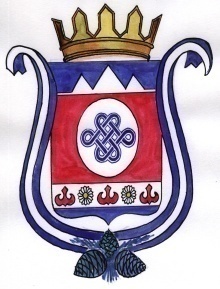     РЕШЕНИЕ                                                                                        ЧЕЧИМ        08   ноября 2019 г.                         с. Камлак                                     № 9/1О  земельном налоге  на территории муниципального образования Камлакское сельское поселениеВ соответствии с подпунктом 2 пункта 1 статьи 14 Федерального закона от 6 октября 2003 года № 131 «Об общих принципах организации местного самоуправления в Российской Федерации», пунктом 4 статьи 12, статьями 387, 394, 397 Налогового кодекса Российской Федерации, руководствуясь Уставом муниципального образования Камлакское сельское поселение, сельский Совет депутатов муниципального образования Камлакское сельское поселение,РЕШИЛ:Установить и ввести в действие с 1 января 2020 года земельный налог (далее – налог) обязательный к уплате на территории муниципального образования Камлакское сельское поселениеУстановить налоговые ставки в следующих размерах:0,3 процента в отношении земельных участков:- отнесенных к землям сельскохозяйственного назначения или к землям в составе зон сельскохозяйственного использования в населенных пунктах и используемых для сельскохозяйственного производства;- занятых жилищным фондом и объектами инженерной инфраструктуры жилищно-коммунального комплекса (за исключением доли в праве на земельный участок, приходящейся на объект, не относящийся к жилищному фонду и к объектам инженерной инфраструктуры жилищно-коммунального комплекса) или приобретенных (предоставленных) для жилищного строительства;- приобретенных (предоставленных) для личного подсобного хозяйства, садоводства, огородничества или животноводства, а также дачного хозяйства;- ограниченных в обороте в соответствии с законодательством Российской Федерации, предоставленных для обеспечения обороны, безопасности и таможенных нужд;1 процент в отношении земельных участков предназначенных для размещения объектов образования, культуры, физической культуры и спорта;1,5 процента в отношении прочих земельных участков.          3. Сроки уплаты налога и авансовых платежей установлены согласно статьи 397 Налогового кодекса Российской Федерации.4. Налоговые льготы по налогу, в том числе в виде налогового вычета,  установлены пунктом 5 статьи 391 и статьей 395 Налогового кодекса Российской Федерацией.В соответствии с пунктом 10 статьи 396 Налогового кодекса Российской Федерации налогоплательщики - физические лица, имеющие право на налоговые льготы, в том числе в виде налогового вычета, установленные законодательством о налогах и сборах, представляют в налоговый орган по своему выбору заявление о предоставлении налоговой льготы, а также вправе представить документы, подтверждающие право налогоплательщика на налоговую льготу.5. Настоящее Решение  вступает в силу не ранее чем по истечении одного месяца со дня его официального опубликования и не ранее 1-го числа очередного налогового периода по налогу.6. Признать утратившим силу Решение сессии сельского Совета депутатов муниципального образования Камлакское сельское поселение от 09.11.2018 г. № 2/2 «Об установлении на территории муниципального образования Камлакское сельское поселение земельного налога».Глава МО Камлакское сельское поселение    __________        С.В. Соколов